Curriculum Vitae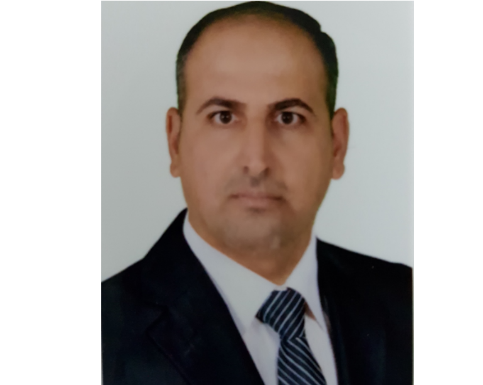 Personal Information 	Name: Saad Shauket SammenDegree: Ph.D. in Water Resources Engineering Place and Date of Birth: Diyala, Iraq, 1978 Nationality: Iraq Languages: Arabic, English Current Address: Iraq – Diyala – Baqubah Mobile (Iraq): +964-771-552-9088 1st Email: saad.sh.samen@engineering.uod.edu.iq2nd Email: saad123engineer@yahoo.comWebsite: https://www.researchgate.net/profile/Saad_Shauket               https://scholar.google.com/citations?user=57WQqjMAAAAJ&hl=en               https://www.scopus.com/authid/detail.uri?authorId=57192093108               http://www.orcid.org/0000-0001-7014-0285Educational QualificationPh.D. in Water Resources Engineering Department of Civil Engineering – Faculty of Engineering – University Putra Malaysia – Malaysia (2017)Master of Water Resources Engineering Department of Building and Construction – University of Technology – Iraq – (2009) Bachelor of Civil EngineeringDepartment of Civil Engineering – College of Engineering – University of Anbar – Iraq (2001) Research Area InterestWater Resources Management, Hydraulic Modeling, Hydrology Modeling, Ground Water Modeling, Climate Change, Water Quality Modeling    Work experience Lecturer at Civil Engineering Department of the University of Diyala, from 2017 until nowPh.D Student at Department of Civil Engineering of University Putra Malaysia, from 2014 to 2017Lecturer at Civil Engineering Department of the University of Diyala, from 2011 to 2013Assistant Lecturer at Civil Engineering Department of the University of Diyala, from 2009 to 2011Civil Engineering at Ministry of Higher Education and Scientific Research – Iraq, from 2006 - 2009 Civil Engineering at Ministry of Water Resources – Iraq, from 2004 to 2006   Teaching ExperienceLecturer at Civil Engineering Department of the University of Diyala,  teaching: Fluid mechanics for the 2nd year undergraduateMathematics for 2nd year undergraduateHydraulic structures for the 3rd year undergraduateIrrigation and Drainage Engineering for the 4th year undergraduateWater Resources Engineering for 4th year undergraduateSupervision of many 4th year Graduation projects.PublicationsSaad Sh. Sammen, T. A. Mohamed, A. H. Ghazali, L. M. Sidek & A. El-Shafie (2017) An evaluation of existent methods for estimation of embankment dam breach parameters, Journal of Natural Hazards, Nat Hazards (2017) 87:545–566. DOI 10.1007/s11069-017-2764-z.Saad Sh. Sammen, T. A. Mohamed, A. H. Ghazali, L. M. Sidek & Azlan Abdul Aziz (2017) Estimation of Failure Time for Embankment Dams, 37th IAHR World Congress, Managing Water for Sustainable Development, 13 – 18 August, Kuala Lumpur, Malaysia.MUHAMMAD RIZAL RAZALI, SAAD SH SAMMEN, AZZLIA MOHD UNAINI, T. A. Mohamed (2017) Seepage Simulation on Putrajaya Earth Fill Dam, 37th IAHR World Congress, Managing Water for Sustainable Development, 13 – 18 August, Kuala Lumpur, Malaysia.Saad Sh. Sammen, T. A. Mohamed, A. H. Ghazali, A. El-Shafie & L. M. Sidek  (2016) Generalized Regression Neural Network for Prediction of Peak Outflow from Dam Breach, Journal of Water Resources Management (2017) 31:549–562 DOI 10.1007/s11269-016-1547-8.Saad Sammen, Thamer Mohamed, Abd Alhalim Ghazali, Lariyah Sideq and Azlan Abdul Aziz (2017) Estimation of probable maximum precipitation for tropical catchment, The 3rd International Conference on Buildings, Construction and Environmental Engineering, BCEE3-2017, MATEC Web of Conferences 162, Sharm el-Shiekh, Egypt, https://doi.org/10.1051/matecconf/ 201816203012 BCEE3-2017A. M. Abd, and S. SH. Sammen, Diyala Journal of Engineering Sciences, 7(4), 132–143 (2014).Sammen, S.S. 2013. Evaluation of water quality of Hemren Lake. Diyala J. Engineering Sciences, 6(2): 57-76Sammen, S.S., 2013. Forecasting of evaporation from Hemren reservoir by using artificial neural network. Diyala Journal of Engineering Sciences, 6 (4), 38–33.Maatooq, J. S., AL-Adili, A. S., Sameen, S. S., 2013.” Relevant Problems of a Hydraulic Jump at Diyala Weir and the Proposed Remedy”, Eng. &Tech. Journal, Vol.31, Part (A), No.13.    Saad Sh. Sammen (2012) Assessment of water quality index (WQI) for different uses for Diyala River, First International Conference on Water Resources Engineering, Uni. of Technology, Iraq Al-Adili, A. S., Maatoq, J. S.,  Saad Sh. Sammen (2012) Analysis of Seepage Problem effects underneath Diyala Weir using 2-D model for the solutions. 1st int. conf. of water resources, Uni. of Technology, Iraq. Nada Mohammed Saleh, Mohammed Shareef AbdulMohsin, Saad Shoket (2011) Evaluation of Rainfall-Runoff Relationship of Hemren Basin by using Remote Sensing and GIS Techniques. European Journal of Scientific Research, Vol.54 No.2 (2011), pp.224-244Editorial board members and reviewer in following journals:Journal of Water Resources Management which indexed under Scopus and Clarivate as Q1 with impact factor of 2.644International Journal of Civil Engineering and Technology, which indexed under Scopus with CiteScore of 2.76.International Journal of Hydrology Science and TechnologyJournal of Water Resources and Ocean Science (WROS). The 5th International Conference on Water Resource and Environment (WRE 2019).2nd International Conference on Sustainable Engineering Techniques    